Making The Most Of Precious Quartet Rehearsal TimeKaren Breidert Where do you rehearse?  Is environment a plus…or a minus?  How often do you rehearse?   What if someone can’t make it?  Do you have an agenda?  Do you stick to it?  Do you begin (and end) on time?  Do you warm up individually or as a quartet?  Do you self-coach?  Do you have a plan for dissecting a song, making it better, and putting it back together again?  Do you spend the whole rehearsal sitting?   In a circle?  In quartet formation?  Do you record the rehearsal?  Do you take notes?  Do you perform while you practice?  Can you give and receive constructive criticism?  Do you assign “homework” and then stick to it?!  Set goals for next time?  Do you cherish every time you are together?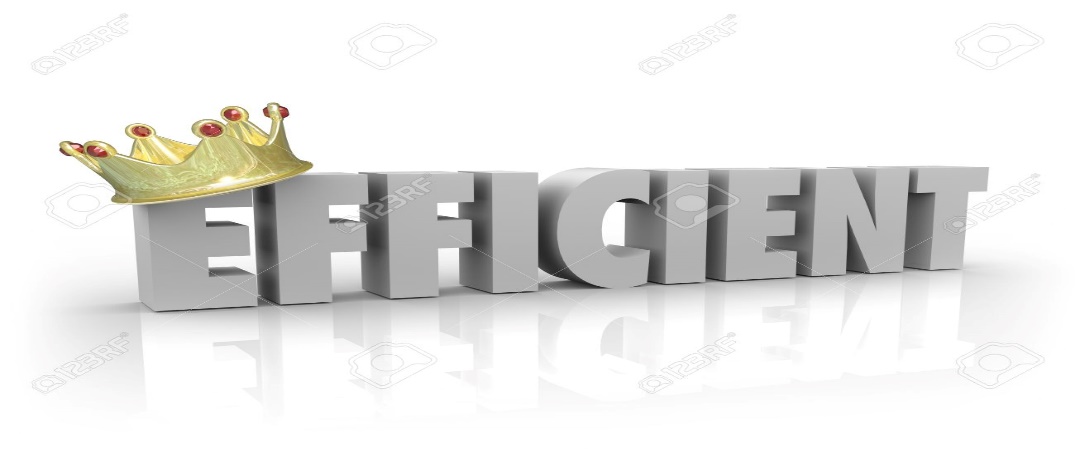 